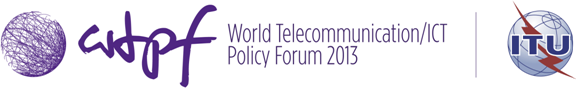 Geneva, 14-16 May 2013	Document WTPF-13/6-E
	14 May 2013
	English onlyNote by the Secretary-GeneralPROPOSED Structure of the forum GroupChairsVice-Chair(s)Elected OfficialSecretariesPlenaryH.E. Mr Ivo Ivanovski 
(TFYR Macedonia)H.E. Ms Magdalena Gaj 
(Poland)Mr Rashid Ismailov
(Russia)H.E. Mr Rowland Espinosa Howell
(Costa Rica) Mr Majed M. Almazyed 
(Saudi Arabia)H.E Blaise Louembe 
(Gabon)Mr Jha 
(India)Dr Hamadoun Touré
Secretary-GeneralMs Doreen Bogdan-MartinWorking Group 1Mr Daniel Cavalcanti 
(Brazil)Ms Sally Wentworth 
(ISOC)Mr Brahima Sanou
Director, BDTMr Desire KaryabwiteMs Phillippa BiggsWorking Group 2Mr Musab Abdulla 
(Bahrain)Mr Tchonang Linze Michel(Consortium D’Appui aux Actions pour la Promotion et le Développement de l’Afrique)Mr Houlin Zhao
Deputy Secretary-GeneralMs Xiaoya YangMr Makhtar FallWorking Group 3 Mr Petko Kantchev
(Bulgaria)Dr Y.J. Park 
(Suny Korea)Mr Malcolm Johnson
Director, TSBMr Preetam MaloorMs JeoungHee Kim